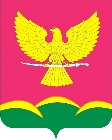 АДМИНИСТРАЦИЯ НОВОТИТАРОВСКОГОСЕЛЬСКОГО ПОСЕЛЕНИЯ ДИНСКОГО РАЙОНАПОСТАНОВЛЕНИЕот 12.05.2021                                                                                                   № 210 станица НовотитаровскаяОб исключении из реестра муниципальной собственности Новотитаровского сельского поселенияДинского района муниципального имуществаВ соответствии с Федеральным законом от 06.10.2003 года № 131-ФЗ «Об общих принципах организации местного самоуправления в Российской Федерации», на основании статей 62, 63 Устава Новотитаровского сельского поселения Динского района, письма с реестром о списании основных средств по МБУК КДО НСП от 18.03.2021 № 20, актов о техническом состоянии от 19.03.2021 № 2103001-2103020, акта приема-передачи утилизируемой техники от 22.03.2021, п о с т а н о в л я ю:Исключить из реестра муниципальной собственности Новотитаровского сельского поселения Динского района муниципальное имущество (МБУК КДО НСП), согласно перечню (Приложение).Специалисту 1 категории финансово-экономического отдела администрации Новотитаровского сельского поселения (Грекова) внести изменения в реестр муниципальной собственности Новотитаровского сельского поселения Динского района, согласно перечню (Приложение).Директору муниципального казенного учреждения «Централизованная бухгалтерия Новотитаровского сельского поселения (Луговская) исключить из основных средств муниципальное имущество, согласно перечню (Приложение).Контроль за выполнением настоящего постановления оставляю за собой.Постановление вступает в силу со дня его подписания.Глава Новотитаровскогосельского поселения							С. К. КошманПРИЛОЖЕНИЕк постановлению администрацииНовотитаровского сельскогопоселения Динского районаот 12.05.2021 г. № 210ПЕРЕЧЕНЬосновных средств исключаемых из реестра муниципальной собственности Новотитаровского сельского поселения (МБУК КДО НСП)Начальник финансово-экономического отдела						       А. А. Кожевникова№ п/пНаименованиеИнвентарный номерБалансовая стоимость, руб.1DVD –плеер ВВК 9938 комбо1101044070002659 310,002LCD DVD плеер Sony DVD FX 720/L(Blue)(319)1101044090003196 899,003Комплект спутникового телевидения «Триколор» с кронштейном /353/11010441000035310 400,004Магнитола Панасоник ЕС 23 МР31101044070001035 280,005Монитор 17 Самсунг1101041060000987 495,986Монитор ЖК Acer AL 1716Fb (297)1101041080002976 200,007МФУ (монохронный лазерный принтер, копир, сканер)(316)11010420800031612 000,008Ноутбук ASUS DC T40011010411000032429 640,009Обработка звуков1101044060000923 845,4010ПЭВМ С4000 Ма Athlon-64 + MONITOR 17 NEC AccuSvnc11010410800027828 060,0011Радиомикрофоны, 2 шт.1101044060000993 406,8012Светотехника /2 прибора вместе/11010440600007720 903,2913Системный блок АМD Athlon-64 (296)11010410800029612 300,0014Системный блок FOXCON11010410600008915 409,1415Цифровая портостудия Roland BR-900 CD11010460600009830 584,7016"INVOTONE" WM220270МГц двухантенная с двумя головными микрофонами4101240013004115 170,0017Ноутбук  (КНР) ASUS 41013400140041715 541,9018Отпариватель Келли 3114101360014004223 280,0019Микрофон INVOTON WM210 р/система 2-антен. С 2 ручн. микр. 4101240015004258 500,0020Шуруповерт ДШ-304101340013004043 092,00